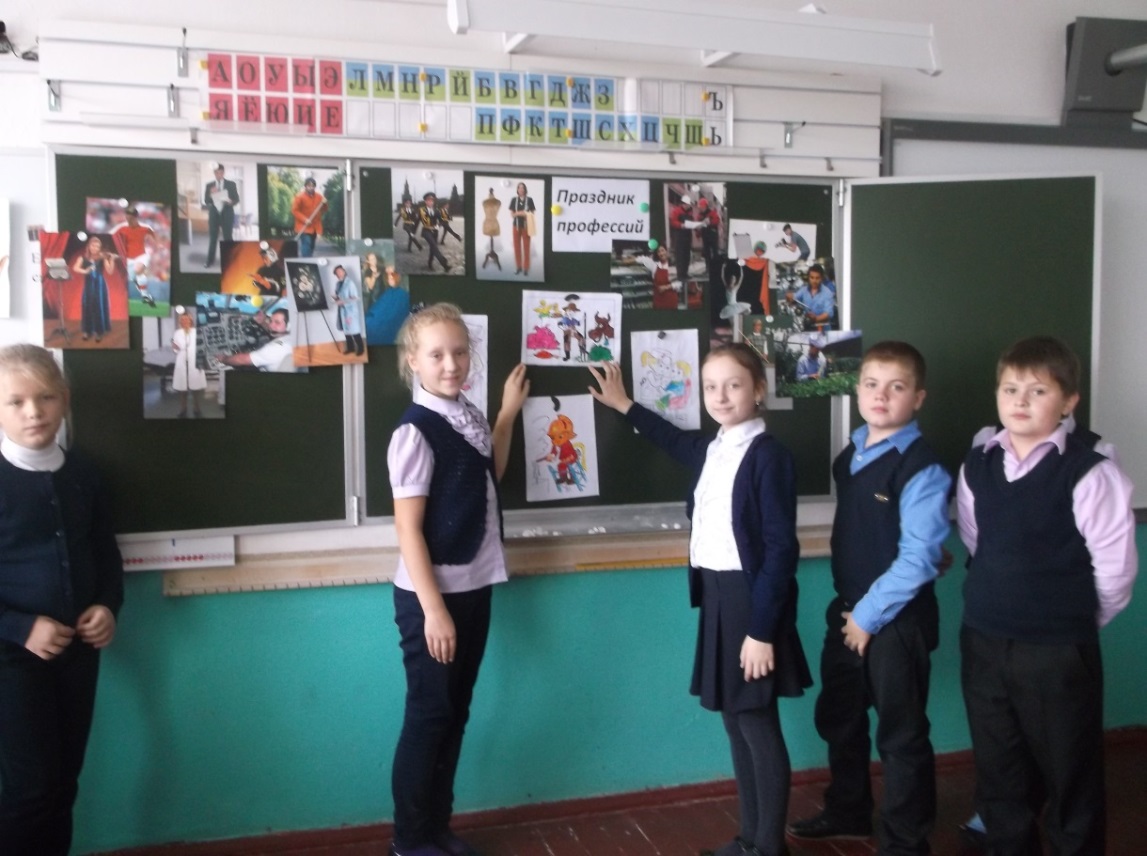 17 октября в 3 а классе проведено внеклассное мероприятие «Праздник профессий». Дети отгадывали загадки, читали стихи, рассказывали о профессиях своих родителей, собирали картинки-пазлы и,  по полученной иллюстрации,  составляли рассказы о профессиях. 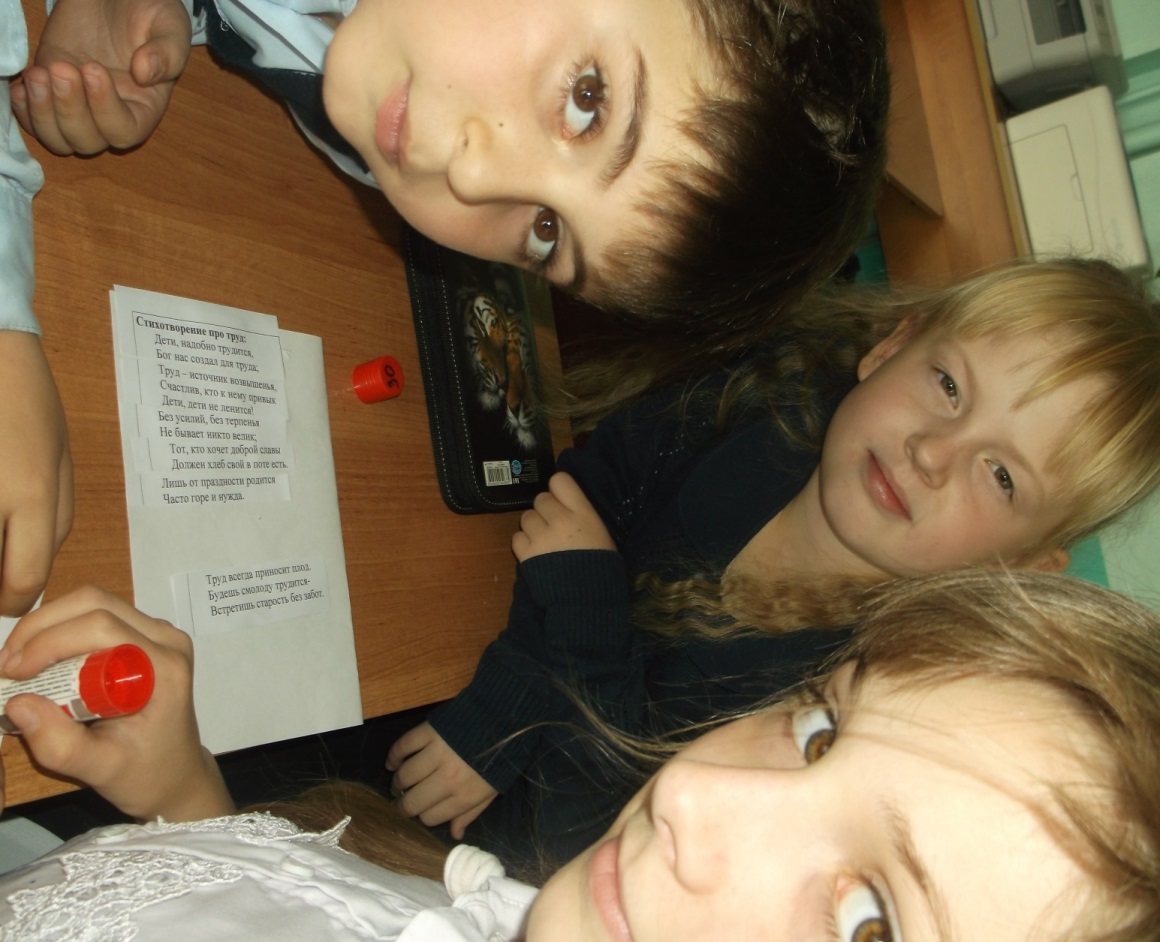 В заключение праздника учащиеся предложили выступить в роли поэтов. Они  составляли стихотворение про труд  из деформированного текста. 